Bitte aktualisieren Sie das Inhaltsverzeichnis, bevor Sie die Datei schließen.InhaltsverzeichnisName der KBS	2Begutachtungsplan	3Anwesenheitsliste für das Eröffnungs- oder Abschlussgespräch	6Zusammenfassung und Schlussfolgerungen der Begutachtung	7Name des Teamleiters: NAME Vorname	7Name des technischen Auditors: NAME Vorname	12Abweichungsblatt Nr.: Initialen + x/y	16Korrekturblatt für Abweichung Nr.: Initialen + x/y	17Bestätigter Akkreditierungsumfang des Prüflabors	18Bestätigter Akkreditierungsumfang des medizinischen Labors	19Name der KBSArt der Begutachtung(Bsp.: P1S1+E1)nach der Norm ISO/IEC 17025:2017„Allgemeine Anforderungen an die Kompetenz von Prüf- und Kalibrierlaboratorien“ (Bearbeitungsnummer 20xx/x/0xx)(Bsp.: P1S1+E1)nach der Norm ISO 15189:2012„Medizinische Laboratorien - Anforderungen an die Qualität und Kompetenz“ (Bearbeitungsnummer 20xx/x/0xx)Informationen über die Art der Begutachtung und die Bearbeitungsnummer finden Sie in der Beauftragung zur BegutachtungBegutachtungsplanBegutachtungskriterien und -zieleDie obige Tabelle ist für jede betroffene Akkreditierungsnorm zu wiederholen, siehe Beauftragung.Begutachtungsumfang, -team, Standorte und TermineZeitplanBitte planen Sie Zwischenabschlussbesprechungen ein, wenn nicht alle Begutachter beim endgültigen Abschlussgespräch anwesend sind.Hinweis: Die Planung der einzelnen Phasen der Begutachtung des Managementsystems und der Fachbegutachung, kann eventuellen Anpassungen unterliegen, abhängig von der Planung der KBS. Anpassungen des Begutachtungsplans werden beim Einführungsgespräch festgelegt.Anwesenheitsliste für das Eröffnungs- oder AbschlussgesprächZusammenfassung und Schlussfolgerungen der BegutachtungBemerkung: bezieht sich auf eine Anforderung der Norm, die weiter formalisiert oder verdeutlicht werden soll.Abweichung: betrifft Mängel in der Organisation der KBS, die dadurch kommen, dass eine Anforderung der Norm nicht oder nur teilweise behandelt wurde. Es hat jedoch keinen direkten Einfluss auf die Zuverlässigkeit der Ergebnisse und/ oder der Entscheidungen.Kritische Abweichung: betrifft erhebliche Mängel in der Organisation der KBS, die ein ernstes Risiko für die Zuverlässigkeit der Ergebnisse und/ oder Entscheidungen darstellen.Hinweis: Die vorgeschlagenen Korrekturmaßnahmen sind von der KBS innerhalb von 15 Werktagen nach dem Audit an den betreffenden Teamleiter oder technischen Auditor zu senden.Bestätigter Akkreditierungsumfang des PrüflaborsBestätigter Akkreditierungsumfang des medizinischen LaborsName der KBSAkkreditierungsstandard:Art der Begutachtung: Erstakkreditierung	 Reakkreditierung	 Überwachung	 Erweiterung 	 Zusätzliche BegutachtungBenannte Stelle: Ja NeinBegutachtete Richtlinie(n) / Verordnung(en):Multistandort KBS? Ja NeinName des BegutachtersFunktion*Geprüfte AktivitätenStandortDatumFlexibler Akkreditierungs-umfang?Änderungen des Akkreditierungs-umfangs (Erweiterung, Flexibilität)Abzuschließende Abweichungen und sonstige Folge-maßnahmen ja ja ja ja ja ja jaLB = Leitender Begutachter, FB = Fach-begutachter, E = Experte, H = HospitantLB = Leitender Begutachter, FB = Fach-begutachter, E = Experte, H = HospitantLB = Leitender Begutachter, FB = Fach-begutachter, E = Experte, H = HospitantLB = Leitender Begutachter, FB = Fach-begutachter, E = Experte, H = HospitantLB = Leitender Begutachter, FB = Fach-begutachter, E = Experte, H = HospitantLB = Leitender Begutachter, FB = Fach-begutachter, E = Experte, H = HospitantLB = Leitender Begutachter, FB = Fach-begutachter, E = Experte, H = HospitantLB = Leitender Begutachter, FB = Fach-begutachter, E = Experte, H = HospitantFür Erstakkreditierungen: Datum der Dokumentenprüfung durch den LBDatum und Uhrzeit:Datum und Uhrzeit:Kapitel der Norm:Namen der Begutachter:Gesprächs- Personen:Einführungsgespräch-	Vorstellung der Begutachter und der Teilnehmer,-	Bestätigung der Vertraulichkeitsregeln-	Ziel der Begutachtung und Akkreditierungskriterien,-	Überprüfung des Akkreditierungsumfangs -	Genehmigung des Begutachtungsplan,-	Entwicklungen seit der letzten Begutachtung (Organisation, QMS, Geräte, ...)Formular F003G – attendance list ausfüllenFormular F003G – attendance list ausfüllenLeitender BegutachterQualitätsmanagerFachbegutachterTechnischer Leiter und TechnikerGgf. Meinungsaustausch zwischen den BegutachternBegutachterteam/MittagspauseMittagspauseMittagspauseMittagspauseMittagspauseGgf. Meinungsaustausch zwischen den BegutachternBegutachterteam/Erstellung möglicher Abweichungsblätter,Vorbereitung des AbschlussgesprächesBegutachterteam/Abschlussgespräch-	Präsentation und Unterzeichnung der Abweichungsblätter,-	Präsentation des Kurzberichtes,-	Festlegung einer Frist für den Abgabetermin der Vorschläge für Korrekturmaßnahmen (maximal 15 Arbeitstage),-	Festlegung der eventuellen Änderungen des Akkreditierungsumfangs-	Information der KBS über das weitere Verfahren zur Akkreditierung.Formular F003G – attendance list ausfüllenFormular F003G – attendance list ausfüllenEröffnungssitzung: kreuzen Sie das Kästchen anDatum der Sitzung:Abschlusssitzung: kreuzen Sie das Kästchen anMitarbeiter der begutachteten KBSFunktionUnterschriftOriginal unterzeichnetBegutachterFunktion (LB, FB, E, H) und technischer BereichUnterschriftOriginal unterzeichnetName des Teamleiters: NAME VornameName des Teamleiters: NAME VornameName des Teamleiters: NAME VornameName des Teamleiters: NAME VornameZusammenfassung des TeamleitersBitte füllen Sie alle nachfolgenden Felder mit Ihren Beobachtungen und den dazugehörigen Auditnachweisen aus.Für Felder, die nicht bewertet oder nicht anwendbar sind, geben Sie dies bitte im entsprechenden Feld deutlich an.Zusammenfassung des TeamleitersBitte füllen Sie alle nachfolgenden Felder mit Ihren Beobachtungen und den dazugehörigen Auditnachweisen aus.Für Felder, die nicht bewertet oder nicht anwendbar sind, geben Sie dies bitte im entsprechenden Feld deutlich an.Zusammenfassung des TeamleitersBitte füllen Sie alle nachfolgenden Felder mit Ihren Beobachtungen und den dazugehörigen Auditnachweisen aus.Für Felder, die nicht bewertet oder nicht anwendbar sind, geben Sie dies bitte im entsprechenden Feld deutlich an.Zusammenfassung des TeamleitersBitte füllen Sie alle nachfolgenden Felder mit Ihren Beobachtungen und den dazugehörigen Auditnachweisen aus.Für Felder, die nicht bewertet oder nicht anwendbar sind, geben Sie dies bitte im entsprechenden Feld deutlich an.Signifikante Änderung(en) seit der letzten BegutachtungSignifikante Änderung(en) seit der letzten BegutachtungSignifikante Änderung(en) seit der letzten BegutachtungSignifikante Änderung(en) seit der letzten BegutachtungRechtsform und Beschreibung der Aktivitäten des Unternehmens (§ 5.1 und 5.3 ISO/IEC 17025:2017 - § 4.1 ISO 15189:2012 - § 5.1 et 5.3 ISO 15189:2022)Rechtsform und Beschreibung der Aktivitäten des Unternehmens (§ 5.1 und 5.3 ISO/IEC 17025:2017 - § 4.1 ISO 15189:2012 - § 5.1 et 5.3 ISO 15189:2022)Rechtsform und Beschreibung der Aktivitäten des Unternehmens (§ 5.1 und 5.3 ISO/IEC 17025:2017 - § 4.1 ISO 15189:2012 - § 5.1 et 5.3 ISO 15189:2022)Rechtsform und Beschreibung der Aktivitäten des Unternehmens (§ 5.1 und 5.3 ISO/IEC 17025:2017 - § 4.1 ISO 15189:2012 - § 5.1 et 5.3 ISO 15189:2022)Management der Unparteilichkeit (einschließlich der Beschreibung von Beziehungen, die die Unparteilichkeit beeinträchtigen können, und der dazugehörigen Kontrollmittel), Unabhängigkeit und Vertraulichkeit / ethisches Verhalten(§ 4.1 und § 4.2 ISO/IEC 17025:2017 - § 4.1.1.3 ISO 15189:2012 - § 4.1 und § 4.2  ISO 15189:2022)Management der Unparteilichkeit (einschließlich der Beschreibung von Beziehungen, die die Unparteilichkeit beeinträchtigen können, und der dazugehörigen Kontrollmittel), Unabhängigkeit und Vertraulichkeit / ethisches Verhalten(§ 4.1 und § 4.2 ISO/IEC 17025:2017 - § 4.1.1.3 ISO 15189:2012 - § 4.1 und § 4.2  ISO 15189:2022)Management der Unparteilichkeit (einschließlich der Beschreibung von Beziehungen, die die Unparteilichkeit beeinträchtigen können, und der dazugehörigen Kontrollmittel), Unabhängigkeit und Vertraulichkeit / ethisches Verhalten(§ 4.1 und § 4.2 ISO/IEC 17025:2017 - § 4.1.1.3 ISO 15189:2012 - § 4.1 und § 4.2  ISO 15189:2022)Management der Unparteilichkeit (einschließlich der Beschreibung von Beziehungen, die die Unparteilichkeit beeinträchtigen können, und der dazugehörigen Kontrollmittel), Unabhängigkeit und Vertraulichkeit / ethisches Verhalten(§ 4.1 und § 4.2 ISO/IEC 17025:2017 - § 4.1.1.3 ISO 15189:2012 - § 4.1 und § 4.2  ISO 15189:2022)Allgemeine und funktionale Organisation (Organigramme, Positionierung innerhalb desUnternehmens, Unternehmensmanagement, Stellenbeschreibung, Stellvertreter)(§ 5.2 und 5.5.a ISO/IEC 17025:2017 - § 4.1.1.4 und § 4.1.2 ISO 15189:2012 - § 5.2 und § 5.5.a ISO 15189:2022))Allgemeine und funktionale Organisation (Organigramme, Positionierung innerhalb desUnternehmens, Unternehmensmanagement, Stellenbeschreibung, Stellvertreter)(§ 5.2 und 5.5.a ISO/IEC 17025:2017 - § 4.1.1.4 und § 4.1.2 ISO 15189:2012 - § 5.2 und § 5.5.a ISO 15189:2022))Allgemeine und funktionale Organisation (Organigramme, Positionierung innerhalb desUnternehmens, Unternehmensmanagement, Stellenbeschreibung, Stellvertreter)(§ 5.2 und 5.5.a ISO/IEC 17025:2017 - § 4.1.1.4 und § 4.1.2 ISO 15189:2012 - § 5.2 und § 5.5.a ISO 15189:2022))Allgemeine und funktionale Organisation (Organigramme, Positionierung innerhalb desUnternehmens, Unternehmensmanagement, Stellenbeschreibung, Stellvertreter)(§ 5.2 und 5.5.a ISO/IEC 17025:2017 - § 4.1.1.4 und § 4.1.2 ISO 15189:2012 - § 5.2 und § 5.5.a ISO 15189:2022))Struktur und Autoritäten / Qualitätsmanager und technischer Leiter (Rolle und Verantwortlichkeiten)(§ 5.5.b. und 5.6 ISO/IEC 17025 - § 4.1.2 ISO 15189:2012 - § 5.4 ISO 15189:2022)Struktur und Autoritäten / Qualitätsmanager und technischer Leiter (Rolle und Verantwortlichkeiten)(§ 5.5.b. und 5.6 ISO/IEC 17025 - § 4.1.2 ISO 15189:2012 - § 5.4 ISO 15189:2022)Struktur und Autoritäten / Qualitätsmanager und technischer Leiter (Rolle und Verantwortlichkeiten)(§ 5.5.b. und 5.6 ISO/IEC 17025 - § 4.1.2 ISO 15189:2012 - § 5.4 ISO 15189:2022)Struktur und Autoritäten / Qualitätsmanager und technischer Leiter (Rolle und Verantwortlichkeiten)(§ 5.5.b. und 5.6 ISO/IEC 17025 - § 4.1.2 ISO 15189:2012 - § 5.4 ISO 15189:2022)Kommunikation (§ 5.7 (a) ISO/IEC 17025:2017 - § 4.1.2.6 ISO 15189:2012 - § 5.4.1.b) ISO 15189:2022)Kommunikation (§ 5.7 (a) ISO/IEC 17025:2017 - § 4.1.2.6 ISO 15189:2012 - § 5.4.1.b) ISO 15189:2022)Kommunikation (§ 5.7 (a) ISO/IEC 17025:2017 - § 4.1.2.6 ISO 15189:2012 - § 5.4.1.b) ISO 15189:2022)Kommunikation (§ 5.7 (a) ISO/IEC 17025:2017 - § 4.1.2.6 ISO 15189:2012 - § 5.4.1.b) ISO 15189:2022)Dienstleistung für den Kunden / Anforderungen in Bezug auf Patienten (§ 7.1.7 ISO/IEC 17025 - § 4.3 ISO 15189:2022)Dienstleistung für den Kunden / Anforderungen in Bezug auf Patienten (§ 7.1.7 ISO/IEC 17025 - § 4.3 ISO 15189:2022)Dienstleistung für den Kunden / Anforderungen in Bezug auf Patienten (§ 7.1.7 ISO/IEC 17025 - § 4.3 ISO 15189:2022)Dienstleistung für den Kunden / Anforderungen in Bezug auf Patienten (§ 7.1.7 ISO/IEC 17025 - § 4.3 ISO 15189:2022)Technische Aufzeichnungen ( § 7.5 ISO 17025 : 2017)Technische Aufzeichnungen ( § 7.5 ISO 17025 : 2017)Technische Aufzeichnungen ( § 7.5 ISO 17025 : 2017)Technische Aufzeichnungen ( § 7.5 ISO 17025 : 2017)Personalmanagement (Vertrag, Schulung, Qualifizierung, Ermächtigung, Qualifikations- und Leistungsüberwachung, Registrierung...) (§ 6.2 ISO/IEC 17025 - § 5.1 ISO 15189:2012 - § 6.2 ISO 15189:2022)Personalmanagement (Vertrag, Schulung, Qualifizierung, Ermächtigung, Qualifikations- und Leistungsüberwachung, Registrierung...) (§ 6.2 ISO/IEC 17025 - § 5.1 ISO 15189:2012 - § 6.2 ISO 15189:2022)Personalmanagement (Vertrag, Schulung, Qualifizierung, Ermächtigung, Qualifikations- und Leistungsüberwachung, Registrierung...) (§ 6.2 ISO/IEC 17025 - § 5.1 ISO 15189:2012 - § 6.2 ISO 15189:2022)Personalmanagement (Vertrag, Schulung, Qualifizierung, Ermächtigung, Qualifikations- und Leistungsüberwachung, Registrierung...) (§ 6.2 ISO/IEC 17025 - § 5.1 ISO 15189:2012 - § 6.2 ISO 15189:2022)Schulungsprogramm für Personal, das patientennahen Untersuchungen (point-of-care testing, POCT) durchführt.(§A.4 ISO 15189:2022)Schulungsprogramm für Personal, das patientennahen Untersuchungen (point-of-care testing, POCT) durchführt.(§A.4 ISO 15189:2022)Schulungsprogramm für Personal, das patientennahen Untersuchungen (point-of-care testing, POCT) durchführt.(§A.4 ISO 15189:2022)Schulungsprogramm für Personal, das patientennahen Untersuchungen (point-of-care testing, POCT) durchführt.(§A.4 ISO 15189:2022)Einrichtungen, Räumlichkeiten und Umgebungsbedingungen (Zugang, Umgebungsbedingungen, Wartung) (§ 6.3 ISO/IEC 17025:2017 - § 5.2 ISO 15189:2012 - § 6.3 ISO 15189:2022)Einrichtungen, Räumlichkeiten und Umgebungsbedingungen (Zugang, Umgebungsbedingungen, Wartung) (§ 6.3 ISO/IEC 17025:2017 - § 5.2 ISO 15189:2012 - § 6.3 ISO 15189:2022)Einrichtungen, Räumlichkeiten und Umgebungsbedingungen (Zugang, Umgebungsbedingungen, Wartung) (§ 6.3 ISO/IEC 17025:2017 - § 5.2 ISO 15189:2012 - § 6.3 ISO 15189:2022)Einrichtungen, Räumlichkeiten und Umgebungsbedingungen (Zugang, Umgebungsbedingungen, Wartung) (§ 6.3 ISO/IEC 17025:2017 - § 5.2 ISO 15189:2012 - § 6.3 ISO 15189:2022)Einkauf (Einkaufsdaten, Auswahl und Bewertung von Materiallieferanten, Verbrauchsmaterialien und Dienstleistungen, Einkaufskontrolle, Lagerung, Aufzeichnungen, etc.) (§ 4.6 und § 5.3 ISO 15189:2012 - § 6.6 ISO 15189:2022Einkauf (Einkaufsdaten, Auswahl und Bewertung von Materiallieferanten, Verbrauchsmaterialien und Dienstleistungen, Einkaufskontrolle, Lagerung, Aufzeichnungen, etc.) (§ 4.6 und § 5.3 ISO 15189:2012 - § 6.6 ISO 15189:2022Einkauf (Einkaufsdaten, Auswahl und Bewertung von Materiallieferanten, Verbrauchsmaterialien und Dienstleistungen, Einkaufskontrolle, Lagerung, Aufzeichnungen, etc.) (§ 4.6 und § 5.3 ISO 15189:2012 - § 6.6 ISO 15189:2022Einkauf (Einkaufsdaten, Auswahl und Bewertung von Materiallieferanten, Verbrauchsmaterialien und Dienstleistungen, Einkaufskontrolle, Lagerung, Aufzeichnungen, etc.) (§ 4.6 und § 5.3 ISO 15189:2012 - § 6.6 ISO 15189:2022Geräte (Identifizierung, Kalibrierung und Rückverfolgbarkeit von Messungen (A016), Normen und Referenzmaterialien, Computer oder automatisierte Geräte, defekte Geräte, Gerätedatei...)(§ 6.4 ISO/IEC 17025:2017 - § 5.3 ISO 15189:2012 - § 6.4 und § 6.5 ISO 15189:2022)Geräte (Identifizierung, Kalibrierung und Rückverfolgbarkeit von Messungen (A016), Normen und Referenzmaterialien, Computer oder automatisierte Geräte, defekte Geräte, Gerätedatei...)(§ 6.4 ISO/IEC 17025:2017 - § 5.3 ISO 15189:2012 - § 6.4 und § 6.5 ISO 15189:2022)Geräte (Identifizierung, Kalibrierung und Rückverfolgbarkeit von Messungen (A016), Normen und Referenzmaterialien, Computer oder automatisierte Geräte, defekte Geräte, Gerätedatei...)(§ 6.4 ISO/IEC 17025:2017 - § 5.3 ISO 15189:2012 - § 6.4 und § 6.5 ISO 15189:2022)Geräte (Identifizierung, Kalibrierung und Rückverfolgbarkeit von Messungen (A016), Normen und Referenzmaterialien, Computer oder automatisierte Geräte, defekte Geräte, Gerätedatei...)(§ 6.4 ISO/IEC 17025:2017 - § 5.3 ISO 15189:2012 - § 6.4 und § 6.5 ISO 15189:2022)Kompetenz der Dienstleister, die Kalibrierungen über den 3. Weg – in-house und/oder extern – durchführen (siehe Anhang A016).(§ 6.5.2 ISO/IEC 17025 - § 6.5.3 ISO 15189:2022)Kompetenz der Dienstleister, die Kalibrierungen über den 3. Weg – in-house und/oder extern – durchführen (siehe Anhang A016).(§ 6.5.2 ISO/IEC 17025 - § 6.5.3 ISO 15189:2022)Kompetenz der Dienstleister, die Kalibrierungen über den 3. Weg – in-house und/oder extern – durchführen (siehe Anhang A016).(§ 6.5.2 ISO/IEC 17025 - § 6.5.3 ISO 15189:2022)Kompetenz der Dienstleister, die Kalibrierungen über den 3. Weg – in-house und/oder extern – durchführen (siehe Anhang A016).(§ 6.5.2 ISO/IEC 17025 - § 6.5.3 ISO 15189:2022)EDV Management (integrierte Software, Datentransfer, Sicherheit und Datenschutz, Software-Versionsmanagement...) (§ 7.11 ISO/IEC 17025:2017 § 5.10 ISO 15189:2012 - § 7.6 ISO 15189:2022)EDV Management (integrierte Software, Datentransfer, Sicherheit und Datenschutz, Software-Versionsmanagement...) (§ 7.11 ISO/IEC 17025:2017 § 5.10 ISO 15189:2012 - § 7.6 ISO 15189:2022)EDV Management (integrierte Software, Datentransfer, Sicherheit und Datenschutz, Software-Versionsmanagement...) (§ 7.11 ISO/IEC 17025:2017 § 5.10 ISO 15189:2012 - § 7.6 ISO 15189:2022)EDV Management (integrierte Software, Datentransfer, Sicherheit und Datenschutz, Software-Versionsmanagement...) (§ 7.11 ISO/IEC 17025:2017 § 5.10 ISO 15189:2012 - § 7.6 ISO 15189:2022)Subunternehmer (kompetent / akkreditiert, Vertrag + Vertraulichkeit und Unparteilichkeit, Mitteilung an den Kunden, Registrierungen) / Tests, die an Subunternehmerlabors übermittelt werden (kompetent / akkreditiert, Vertrag + Vertraulichkeit und Unparteilichkeit, Registrierungen)(§ 7.1.1 c) und § 6.6 ISO/IEC 17025:2017 - § 4.5 ISO 15189:2012 - § 6.7 und § 6.8  ISO 15189:2022).Subunternehmer (kompetent / akkreditiert, Vertrag + Vertraulichkeit und Unparteilichkeit, Mitteilung an den Kunden, Registrierungen) / Tests, die an Subunternehmerlabors übermittelt werden (kompetent / akkreditiert, Vertrag + Vertraulichkeit und Unparteilichkeit, Registrierungen)(§ 7.1.1 c) und § 6.6 ISO/IEC 17025:2017 - § 4.5 ISO 15189:2012 - § 6.7 und § 6.8  ISO 15189:2022).Subunternehmer (kompetent / akkreditiert, Vertrag + Vertraulichkeit und Unparteilichkeit, Mitteilung an den Kunden, Registrierungen) / Tests, die an Subunternehmerlabors übermittelt werden (kompetent / akkreditiert, Vertrag + Vertraulichkeit und Unparteilichkeit, Registrierungen)(§ 7.1.1 c) und § 6.6 ISO/IEC 17025:2017 - § 4.5 ISO 15189:2012 - § 6.7 und § 6.8  ISO 15189:2022).Subunternehmer (kompetent / akkreditiert, Vertrag + Vertraulichkeit und Unparteilichkeit, Mitteilung an den Kunden, Registrierungen) / Tests, die an Subunternehmerlabors übermittelt werden (kompetent / akkreditiert, Vertrag + Vertraulichkeit und Unparteilichkeit, Registrierungen)(§ 7.1.1 c) und § 6.6 ISO/IEC 17025:2017 - § 4.5 ISO 15189:2012 - § 6.7 und § 6.8  ISO 15189:2022).Leitung der patientennahen Untersuchungen (point-of-care testing, POCT)(§ 6.7 und §A.2 ISO 15189:2022)Leitung der patientennahen Untersuchungen (point-of-care testing, POCT)(§ 6.7 und §A.2 ISO 15189:2022)Leitung der patientennahen Untersuchungen (point-of-care testing, POCT)(§ 6.7 und §A.2 ISO 15189:2022)Leitung der patientennahen Untersuchungen (point-of-care testing, POCT)(§ 6.7 und §A.2 ISO 15189:2022)Beschwerden/Klagen und Einsprüche (§ 7.9 ISO/IEC 17025:2017 - § 4.8 ISO 15189)Beschwerden/Klagen und Einsprüche (§ 7.9 ISO/IEC 17025:2017 - § 4.8 ISO 15189)Beschwerden/Klagen und Einsprüche (§ 7.9 ISO/IEC 17025:2017 - § 4.8 ISO 15189)Beschwerden/Klagen und Einsprüche (§ 7.9 ISO/IEC 17025:2017 - § 4.8 ISO 15189)Plan zur Geschäftskontinuität und Vorbereitung auf Notfallsituationen. (§ 7.8 ISO 15189:2022)Plan zur Geschäftskontinuität und Vorbereitung auf Notfallsituationen. (§ 7.8 ISO 15189:2022)Plan zur Geschäftskontinuität und Vorbereitung auf Notfallsituationen. (§ 7.8 ISO 15189:2022)Plan zur Geschäftskontinuität und Vorbereitung auf Notfallsituationen. (§ 7.8 ISO 15189:2022)Anforderungen an Durchführungsprozesse (bitte geben Sie die Liste der geprüften Dateien an – Vertikale Rückverfolgbarkeit)Anforderungen an Durchführungsprozesse (bitte geben Sie die Liste der geprüften Dateien an – Vertikale Rückverfolgbarkeit)Anforderungen an Durchführungsprozesse (bitte geben Sie die Liste der geprüften Dateien an – Vertikale Rückverfolgbarkeit)Anforderungen an Durchführungsprozesse (bitte geben Sie die Liste der geprüften Dateien an – Vertikale Rückverfolgbarkeit)Servicevertrag, Prüfung von Anfragen, Ausschreibungen und Verträgen: (§ 7.1 ISO/IEC 17025:2017 - § 4.4 ISO 15189:2012 - § 7.1 und § 7.2 ISO 15189:2022)Beratungsleistungen: (§ 4.7 ISO 15189:2012 - § 5.3.3 ISO 15189:2022)Präanalytischer Prozess, Probenahme: (§ 7.3 ISO/IEC 17025 - § 5.4 ISO 15189:2012 - § 7.2 ISO 15189:2022)Handhabung von Prüf- und Kalibrierobjekten: (§ 7.4 ISO/IEC 17025:2017)Analytische Prozesse, Prüf- und Kalibriermethoden und Methodenvalidierung: (§ 7.2 ISO/IEC 17025:2017 - § 5.5 ISO 15189:2012 - § 7.3 ISO 15189:2022)Management des flexiblen Scopes (falls zutreffend): (Anhang A012)Postanalytischer Prozess und Berichterstattung über die Ergebnisse / Berichterstattung über die Ergebnisse und Verbreitung der Ergebnisse: (§ 7.8 ISO/IEC 17025:2017 - § 5.7 bis § 5.9 ISO 15189:2012 - § 7.4 ISO 15189:2022)Garantie für die Qualität des Ergebnisses: (§ 7.7 ISO/IEC 17025:2017 - § 5.6 ISO 15189:2012 - § 7.3.7 ISO 15189:2022)Servicevertrag, Prüfung von Anfragen, Ausschreibungen und Verträgen: (§ 7.1 ISO/IEC 17025:2017 - § 4.4 ISO 15189:2012 - § 7.1 und § 7.2 ISO 15189:2022)Beratungsleistungen: (§ 4.7 ISO 15189:2012 - § 5.3.3 ISO 15189:2022)Präanalytischer Prozess, Probenahme: (§ 7.3 ISO/IEC 17025 - § 5.4 ISO 15189:2012 - § 7.2 ISO 15189:2022)Handhabung von Prüf- und Kalibrierobjekten: (§ 7.4 ISO/IEC 17025:2017)Analytische Prozesse, Prüf- und Kalibriermethoden und Methodenvalidierung: (§ 7.2 ISO/IEC 17025:2017 - § 5.5 ISO 15189:2012 - § 7.3 ISO 15189:2022)Management des flexiblen Scopes (falls zutreffend): (Anhang A012)Postanalytischer Prozess und Berichterstattung über die Ergebnisse / Berichterstattung über die Ergebnisse und Verbreitung der Ergebnisse: (§ 7.8 ISO/IEC 17025:2017 - § 5.7 bis § 5.9 ISO 15189:2012 - § 7.4 ISO 15189:2022)Garantie für die Qualität des Ergebnisses: (§ 7.7 ISO/IEC 17025:2017 - § 5.6 ISO 15189:2012 - § 7.3.7 ISO 15189:2022)Servicevertrag, Prüfung von Anfragen, Ausschreibungen und Verträgen: (§ 7.1 ISO/IEC 17025:2017 - § 4.4 ISO 15189:2012 - § 7.1 und § 7.2 ISO 15189:2022)Beratungsleistungen: (§ 4.7 ISO 15189:2012 - § 5.3.3 ISO 15189:2022)Präanalytischer Prozess, Probenahme: (§ 7.3 ISO/IEC 17025 - § 5.4 ISO 15189:2012 - § 7.2 ISO 15189:2022)Handhabung von Prüf- und Kalibrierobjekten: (§ 7.4 ISO/IEC 17025:2017)Analytische Prozesse, Prüf- und Kalibriermethoden und Methodenvalidierung: (§ 7.2 ISO/IEC 17025:2017 - § 5.5 ISO 15189:2012 - § 7.3 ISO 15189:2022)Management des flexiblen Scopes (falls zutreffend): (Anhang A012)Postanalytischer Prozess und Berichterstattung über die Ergebnisse / Berichterstattung über die Ergebnisse und Verbreitung der Ergebnisse: (§ 7.8 ISO/IEC 17025:2017 - § 5.7 bis § 5.9 ISO 15189:2012 - § 7.4 ISO 15189:2022)Garantie für die Qualität des Ergebnisses: (§ 7.7 ISO/IEC 17025:2017 - § 5.6 ISO 15189:2012 - § 7.3.7 ISO 15189:2022)Servicevertrag, Prüfung von Anfragen, Ausschreibungen und Verträgen: (§ 7.1 ISO/IEC 17025:2017 - § 4.4 ISO 15189:2012 - § 7.1 und § 7.2 ISO 15189:2022)Beratungsleistungen: (§ 4.7 ISO 15189:2012 - § 5.3.3 ISO 15189:2022)Präanalytischer Prozess, Probenahme: (§ 7.3 ISO/IEC 17025 - § 5.4 ISO 15189:2012 - § 7.2 ISO 15189:2022)Handhabung von Prüf- und Kalibrierobjekten: (§ 7.4 ISO/IEC 17025:2017)Analytische Prozesse, Prüf- und Kalibriermethoden und Methodenvalidierung: (§ 7.2 ISO/IEC 17025:2017 - § 5.5 ISO 15189:2012 - § 7.3 ISO 15189:2022)Management des flexiblen Scopes (falls zutreffend): (Anhang A012)Postanalytischer Prozess und Berichterstattung über die Ergebnisse / Berichterstattung über die Ergebnisse und Verbreitung der Ergebnisse: (§ 7.8 ISO/IEC 17025:2017 - § 5.7 bis § 5.9 ISO 15189:2012 - § 7.4 ISO 15189:2022)Garantie für die Qualität des Ergebnisses: (§ 7.7 ISO/IEC 17025:2017 - § 5.6 ISO 15189:2012 - § 7.3.7 ISO 15189:2022)Anforderungen an das OrganisationsmanagementsystemAnforderungen an das OrganisationsmanagementsystemAnforderungen an das OrganisationsmanagementsystemAnforderungen an das OrganisationsmanagementsystemRichtlinien und Ziele: (§ 8.2.1 ISO/IEC 17025:2017 - § 4.1.2.3 und §4.1.2.4 ISO 15189:2012 - § 5.5 ISO 15189:2022)Managementsystem und Dokumentenmanagement:	 (§ 8.2 und 8.3 ISO/IEC 17025:2017 - § 4.2 et § 4.3 ISO 15189:2012 - § 8.2 et § 8.3 ISO 15189:2022)Kontrolle der Aufzeichnungen: (§ 8.4 ISO/IEC 17025:2017 - § 4.13 ISO 15189:2012 - § 8.4 ISO 15189:2022)Internes Audit : (§ 8.8 ISO/IEC 17025:2017 - § 4.14.5 ISO 15189:2012 - § 8.8 ISO 15189:2022)Managementbewertung: (§ 8.9 ISO/IEC 17025:2017 - § 4.15 ISO 15189:2012 - § 8.9 ISO 15189:2022)Identifizierung und Kontrolle von Nichtkonformitäten/ Kontrolle von nichtkonformen Prüfarbeiten: (§ 7.10 ISO/IEC 17025:2017 - § 4.9 ISO 15189:2012 - § 7.5 ISO 15189:2022)Maßnahmen, die als Reaktion auf Risiken und Chancen umzusetzen sind: (§ 8.5 ISO/IEC 17025 - § 8.5 ISO 15189:2022)Verbesserung und Korrektur-/Präventivmaßnahmen:	(§ 8.6 und 8.7 ISO/IEC 17025:2017 - § 4.10 à 4.12 ISO 15189:2012 - § 8.6 et § 8.7 ISO 15189:2022)Richtlinien und Ziele: (§ 8.2.1 ISO/IEC 17025:2017 - § 4.1.2.3 und §4.1.2.4 ISO 15189:2012 - § 5.5 ISO 15189:2022)Managementsystem und Dokumentenmanagement:	 (§ 8.2 und 8.3 ISO/IEC 17025:2017 - § 4.2 et § 4.3 ISO 15189:2012 - § 8.2 et § 8.3 ISO 15189:2022)Kontrolle der Aufzeichnungen: (§ 8.4 ISO/IEC 17025:2017 - § 4.13 ISO 15189:2012 - § 8.4 ISO 15189:2022)Internes Audit : (§ 8.8 ISO/IEC 17025:2017 - § 4.14.5 ISO 15189:2012 - § 8.8 ISO 15189:2022)Managementbewertung: (§ 8.9 ISO/IEC 17025:2017 - § 4.15 ISO 15189:2012 - § 8.9 ISO 15189:2022)Identifizierung und Kontrolle von Nichtkonformitäten/ Kontrolle von nichtkonformen Prüfarbeiten: (§ 7.10 ISO/IEC 17025:2017 - § 4.9 ISO 15189:2012 - § 7.5 ISO 15189:2022)Maßnahmen, die als Reaktion auf Risiken und Chancen umzusetzen sind: (§ 8.5 ISO/IEC 17025 - § 8.5 ISO 15189:2022)Verbesserung und Korrektur-/Präventivmaßnahmen:	(§ 8.6 und 8.7 ISO/IEC 17025:2017 - § 4.10 à 4.12 ISO 15189:2012 - § 8.6 et § 8.7 ISO 15189:2022)Richtlinien und Ziele: (§ 8.2.1 ISO/IEC 17025:2017 - § 4.1.2.3 und §4.1.2.4 ISO 15189:2012 - § 5.5 ISO 15189:2022)Managementsystem und Dokumentenmanagement:	 (§ 8.2 und 8.3 ISO/IEC 17025:2017 - § 4.2 et § 4.3 ISO 15189:2012 - § 8.2 et § 8.3 ISO 15189:2022)Kontrolle der Aufzeichnungen: (§ 8.4 ISO/IEC 17025:2017 - § 4.13 ISO 15189:2012 - § 8.4 ISO 15189:2022)Internes Audit : (§ 8.8 ISO/IEC 17025:2017 - § 4.14.5 ISO 15189:2012 - § 8.8 ISO 15189:2022)Managementbewertung: (§ 8.9 ISO/IEC 17025:2017 - § 4.15 ISO 15189:2012 - § 8.9 ISO 15189:2022)Identifizierung und Kontrolle von Nichtkonformitäten/ Kontrolle von nichtkonformen Prüfarbeiten: (§ 7.10 ISO/IEC 17025:2017 - § 4.9 ISO 15189:2012 - § 7.5 ISO 15189:2022)Maßnahmen, die als Reaktion auf Risiken und Chancen umzusetzen sind: (§ 8.5 ISO/IEC 17025 - § 8.5 ISO 15189:2022)Verbesserung und Korrektur-/Präventivmaßnahmen:	(§ 8.6 und 8.7 ISO/IEC 17025:2017 - § 4.10 à 4.12 ISO 15189:2012 - § 8.6 et § 8.7 ISO 15189:2022)Richtlinien und Ziele: (§ 8.2.1 ISO/IEC 17025:2017 - § 4.1.2.3 und §4.1.2.4 ISO 15189:2012 - § 5.5 ISO 15189:2022)Managementsystem und Dokumentenmanagement:	 (§ 8.2 und 8.3 ISO/IEC 17025:2017 - § 4.2 et § 4.3 ISO 15189:2012 - § 8.2 et § 8.3 ISO 15189:2022)Kontrolle der Aufzeichnungen: (§ 8.4 ISO/IEC 17025:2017 - § 4.13 ISO 15189:2012 - § 8.4 ISO 15189:2022)Internes Audit : (§ 8.8 ISO/IEC 17025:2017 - § 4.14.5 ISO 15189:2012 - § 8.8 ISO 15189:2022)Managementbewertung: (§ 8.9 ISO/IEC 17025:2017 - § 4.15 ISO 15189:2012 - § 8.9 ISO 15189:2022)Identifizierung und Kontrolle von Nichtkonformitäten/ Kontrolle von nichtkonformen Prüfarbeiten: (§ 7.10 ISO/IEC 17025:2017 - § 4.9 ISO 15189:2012 - § 7.5 ISO 15189:2022)Maßnahmen, die als Reaktion auf Risiken und Chancen umzusetzen sind: (§ 8.5 ISO/IEC 17025 - § 8.5 ISO 15189:2022)Verbesserung und Korrektur-/Präventivmaßnahmen:	(§ 8.6 und 8.7 ISO/IEC 17025:2017 - § 4.10 à 4.12 ISO 15189:2012 - § 8.6 et § 8.7 ISO 15189:2022)Einhaltung der geltenden EA-, IAF- und ILAC-Anforderungen: siehe Anhang A006 - Anwendbare Normen und LeitfädenEinhaltung der geltenden EA-, IAF- und ILAC-Anforderungen: siehe Anhang A006 - Anwendbare Normen und LeitfädenEinhaltung der geltenden EA-, IAF- und ILAC-Anforderungen: siehe Anhang A006 - Anwendbare Normen und LeitfädenEinhaltung der geltenden EA-, IAF- und ILAC-Anforderungen: siehe Anhang A006 - Anwendbare Normen und LeitfädenEinhaltung der Regeln für die Verwendung des OLAS-Akkreditierungssymbols: siehe Anhang A003 Regeln zur Verwendung des OLAS-Logos und OLAS-Akkreditierungssymbols sowie dessen AnhangEinhaltung der Regeln für die Verwendung des OLAS-Akkreditierungssymbols: siehe Anhang A003 Regeln zur Verwendung des OLAS-Logos und OLAS-Akkreditierungssymbols sowie dessen AnhangEinhaltung der Regeln für die Verwendung des OLAS-Akkreditierungssymbols: siehe Anhang A003 Regeln zur Verwendung des OLAS-Logos und OLAS-Akkreditierungssymbols sowie dessen AnhangEinhaltung der Regeln für die Verwendung des OLAS-Akkreditierungssymbols: siehe Anhang A003 Regeln zur Verwendung des OLAS-Logos und OLAS-Akkreditierungssymbols sowie dessen AnhangFür Multistandort KBS: Einhaltung der Regeln aus Anhang A013 - Accreditation of multi-site organizationsFür Multistandort KBS: Einhaltung der Regeln aus Anhang A013 - Accreditation of multi-site organizationsFür Multistandort KBS: Einhaltung der Regeln aus Anhang A013 - Accreditation of multi-site organizationsFür Multistandort KBS: Einhaltung der Regeln aus Anhang A013 - Accreditation of multi-site organizationsKontrolle der effektiven Umsetzung von Korrekturmaßnahmen nach dem vorangegangenen Akkreditierungsaudit: Bitte beachten Sie auch den Zwischenbericht der KBS über die Umsetzung von Korrekturmaßnahmen.Kontrolle der effektiven Umsetzung von Korrekturmaßnahmen nach dem vorangegangenen Akkreditierungsaudit: Bitte beachten Sie auch den Zwischenbericht der KBS über die Umsetzung von Korrekturmaßnahmen.Kontrolle der effektiven Umsetzung von Korrekturmaßnahmen nach dem vorangegangenen Akkreditierungsaudit: Bitte beachten Sie auch den Zwischenbericht der KBS über die Umsetzung von Korrekturmaßnahmen.Kontrolle der effektiven Umsetzung von Korrekturmaßnahmen nach dem vorangegangenen Akkreditierungsaudit: Bitte beachten Sie auch den Zwischenbericht der KBS über die Umsetzung von Korrekturmaßnahmen.Bitte nehmen Sie nur die Abweichungen in die Tabelle auf, die noch nicht geschlossen wurden.Bitte nehmen Sie nur die Abweichungen in die Tabelle auf, die noch nicht geschlossen wurden.Bitte nehmen Sie nur die Abweichungen in die Tabelle auf, die noch nicht geschlossen wurden.Bitte nehmen Sie nur die Abweichungen in die Tabelle auf, die noch nicht geschlossen wurden.Identifikationsnummer der Abweichung vom vorherigen AuditIdentifikationsnummer der Abweichung vom aktuellen AuditIdentifikationsnummer der Abweichung vom aktuellen AuditBemerkungen :Zusätzliche Kommentare (falls zutreffend):Zusätzliche Kommentare (falls zutreffend):Zusätzliche Kommentare (falls zutreffend):Zusätzliche Kommentare (falls zutreffend):Stärken :Stärken :Stärken :Stärken :Schwächen:Schwächen:Schwächen:Schwächen:Schlussfolgerungen des Teamleiters in Bezug auf die Verbesserung der Wirksamkeit des Managementsystems:Schlussfolgerungen des Teamleiters in Bezug auf die Verbesserung der Wirksamkeit des Managementsystems:Schlussfolgerungen des Teamleiters in Bezug auf die Verbesserung der Wirksamkeit des Managementsystems:Schlussfolgerungen des Teamleiters in Bezug auf die Verbesserung der Wirksamkeit des Managementsystems:Klare Position des Teamleiters in Bezug auf die Erteilung, Aufrechterhaltung, Verlängerung, Entzug.... der Akkreditierung:Klare Position des Teamleiters in Bezug auf die Erteilung, Aufrechterhaltung, Verlängerung, Entzug.... der Akkreditierung:Klare Position des Teamleiters in Bezug auf die Erteilung, Aufrechterhaltung, Verlängerung, Entzug.... der Akkreditierung:Klare Position des Teamleiters in Bezug auf die Erteilung, Aufrechterhaltung, Verlängerung, Entzug.... der Akkreditierung:Validierung des Akkreditierungsumfangs und der gewährten Flexibilität (falls zutreffend) durch die Begutachter und die KBS: Bitte geben Sie gegebenenfalls Änderungen des Umfangs an.Validierung des Akkreditierungsumfangs und der gewährten Flexibilität (falls zutreffend) durch die Begutachter und die KBS: Bitte geben Sie gegebenenfalls Änderungen des Umfangs an.Validierung des Akkreditierungsumfangs und der gewährten Flexibilität (falls zutreffend) durch die Begutachter und die KBS: Bitte geben Sie gegebenenfalls Änderungen des Umfangs an.Validierung des Akkreditierungsumfangs und der gewährten Flexibilität (falls zutreffend) durch die Begutachter und die KBS: Bitte geben Sie gegebenenfalls Änderungen des Umfangs an.Liste der getroffenen Personen:Liste der getroffenen Personen:Liste der getroffenen Personen:Liste der getroffenen Personen:Nachname - VornameNachname - VornameFunktion - ServiceFunktion - ServiceListe der geprüften Dateien (vertikale Rückverfolgbarkeit):Liste der geprüften Dateien (vertikale Rückverfolgbarkeit):Liste der geprüften Dateien (vertikale Rückverfolgbarkeit):Liste der geprüften Dateien (vertikale Rückverfolgbarkeit):Name des technischen Auditors: NAME VornameName des technischen Auditors: NAME VornameName des technischen Auditors: NAME VornameName des technischen Auditors: NAME VornameName des technischen Auditors: NAME VornameGeprüfte(r) technische(r) Bereich(e): Geprüfte(r) technische(r) Bereich(e): Geprüfte(r) technische(r) Bereich(e): Geprüfte(r) technische(r) Bereich(e): Geprüfte(r) technische(r) Bereich(e): Synthese des technischen Auditors:Bitte füllen Sie alle nachfolgenden Felder mit Ihren Beobachtungen und den dazugehörigen Auditnachweisen aus.Für Positionen, die nicht bewertet oder nicht anwendbar sind, geben Sie dies bitte im entsprechenden Feld deutlich an.Synthese des technischen Auditors:Bitte füllen Sie alle nachfolgenden Felder mit Ihren Beobachtungen und den dazugehörigen Auditnachweisen aus.Für Positionen, die nicht bewertet oder nicht anwendbar sind, geben Sie dies bitte im entsprechenden Feld deutlich an.Synthese des technischen Auditors:Bitte füllen Sie alle nachfolgenden Felder mit Ihren Beobachtungen und den dazugehörigen Auditnachweisen aus.Für Positionen, die nicht bewertet oder nicht anwendbar sind, geben Sie dies bitte im entsprechenden Feld deutlich an.Synthese des technischen Auditors:Bitte füllen Sie alle nachfolgenden Felder mit Ihren Beobachtungen und den dazugehörigen Auditnachweisen aus.Für Positionen, die nicht bewertet oder nicht anwendbar sind, geben Sie dies bitte im entsprechenden Feld deutlich an.Synthese des technischen Auditors:Bitte füllen Sie alle nachfolgenden Felder mit Ihren Beobachtungen und den dazugehörigen Auditnachweisen aus.Für Positionen, die nicht bewertet oder nicht anwendbar sind, geben Sie dies bitte im entsprechenden Feld deutlich an.Liste der im Rahmen dieses Audits untersuchten MethodenListe der im Rahmen dieses Audits untersuchten MethodenListe der im Rahmen dieses Audits untersuchten MethodenListe der im Rahmen dieses Audits untersuchten MethodenListe der im Rahmen dieses Audits untersuchten MethodenPersonamanagement (Vertrag, Schulung, Qualifizierung, Ermächtigung, Qualifikations- und Leistungsüberwachung, Registrierung...) (§ 6.2 ISO/IEC 17025:2017 - § 5.1 ISO 15189:2012 - § 6.2 ISO 15189:2022)Personamanagement (Vertrag, Schulung, Qualifizierung, Ermächtigung, Qualifikations- und Leistungsüberwachung, Registrierung...) (§ 6.2 ISO/IEC 17025:2017 - § 5.1 ISO 15189:2012 - § 6.2 ISO 15189:2022)Personamanagement (Vertrag, Schulung, Qualifizierung, Ermächtigung, Qualifikations- und Leistungsüberwachung, Registrierung...) (§ 6.2 ISO/IEC 17025:2017 - § 5.1 ISO 15189:2012 - § 6.2 ISO 15189:2022)Personamanagement (Vertrag, Schulung, Qualifizierung, Ermächtigung, Qualifikations- und Leistungsüberwachung, Registrierung...) (§ 6.2 ISO/IEC 17025:2017 - § 5.1 ISO 15189:2012 - § 6.2 ISO 15189:2022)Personamanagement (Vertrag, Schulung, Qualifizierung, Ermächtigung, Qualifikations- und Leistungsüberwachung, Registrierung...) (§ 6.2 ISO/IEC 17025:2017 - § 5.1 ISO 15189:2012 - § 6.2 ISO 15189:2022)Schulungsprogramm für Personal, das patientennahen Untersuchungen (point-of-care testing, POCT) durchführt.(§A.4 ISO 15189:2022)Schulungsprogramm für Personal, das patientennahen Untersuchungen (point-of-care testing, POCT) durchführt.(§A.4 ISO 15189:2022)Schulungsprogramm für Personal, das patientennahen Untersuchungen (point-of-care testing, POCT) durchführt.(§A.4 ISO 15189:2022)Schulungsprogramm für Personal, das patientennahen Untersuchungen (point-of-care testing, POCT) durchführt.(§A.4 ISO 15189:2022)Schulungsprogramm für Personal, das patientennahen Untersuchungen (point-of-care testing, POCT) durchführt.(§A.4 ISO 15189:2022)Einrichtungen, Räumlichkeiten und Umgebungsbedingungen (Zugang, Umgebungsbedingungen, Wartung) (§ 6.3 ISO/IEC 17025:2017 - § 5.2 ISO 15189:2012 - § 6.3 ISO 15189:2022)Einrichtungen, Räumlichkeiten und Umgebungsbedingungen (Zugang, Umgebungsbedingungen, Wartung) (§ 6.3 ISO/IEC 17025:2017 - § 5.2 ISO 15189:2012 - § 6.3 ISO 15189:2022)Einrichtungen, Räumlichkeiten und Umgebungsbedingungen (Zugang, Umgebungsbedingungen, Wartung) (§ 6.3 ISO/IEC 17025:2017 - § 5.2 ISO 15189:2012 - § 6.3 ISO 15189:2022)Einrichtungen, Räumlichkeiten und Umgebungsbedingungen (Zugang, Umgebungsbedingungen, Wartung) (§ 6.3 ISO/IEC 17025:2017 - § 5.2 ISO 15189:2012 - § 6.3 ISO 15189:2022)Einrichtungen, Räumlichkeiten und Umgebungsbedingungen (Zugang, Umgebungsbedingungen, Wartung) (§ 6.3 ISO/IEC 17025:2017 - § 5.2 ISO 15189:2012 - § 6.3 ISO 15189:2022)Geräte (Identifizierung, Kalibrierung und Rückverfolgbarkeit von Messungen (A016), Normen und Referenzmaterialien, Computer oder automatisierte Geräte, defekte Geräte, Gerätedatei....) (§ 6.4 ISO/IEC 17025:2017 - § 5.3 ISO 15189:2012 - § 6.4 und § 6.5 ISO 15189:2022)Geräte (Identifizierung, Kalibrierung und Rückverfolgbarkeit von Messungen (A016), Normen und Referenzmaterialien, Computer oder automatisierte Geräte, defekte Geräte, Gerätedatei....) (§ 6.4 ISO/IEC 17025:2017 - § 5.3 ISO 15189:2012 - § 6.4 und § 6.5 ISO 15189:2022)Geräte (Identifizierung, Kalibrierung und Rückverfolgbarkeit von Messungen (A016), Normen und Referenzmaterialien, Computer oder automatisierte Geräte, defekte Geräte, Gerätedatei....) (§ 6.4 ISO/IEC 17025:2017 - § 5.3 ISO 15189:2012 - § 6.4 und § 6.5 ISO 15189:2022)Geräte (Identifizierung, Kalibrierung und Rückverfolgbarkeit von Messungen (A016), Normen und Referenzmaterialien, Computer oder automatisierte Geräte, defekte Geräte, Gerätedatei....) (§ 6.4 ISO/IEC 17025:2017 - § 5.3 ISO 15189:2012 - § 6.4 und § 6.5 ISO 15189:2022)Geräte (Identifizierung, Kalibrierung und Rückverfolgbarkeit von Messungen (A016), Normen und Referenzmaterialien, Computer oder automatisierte Geräte, defekte Geräte, Gerätedatei....) (§ 6.4 ISO/IEC 17025:2017 - § 5.3 ISO 15189:2012 - § 6.4 und § 6.5 ISO 15189:2022)Kompetenz der Dienstleister, die Kalibrierungen über den 3. Weg – in-house und/oder extern – durchführen (siehe Anhang A016).(§ 6.5.2 ISO/IEC 17025 - § 6.5.3 ISO 15189:2022)Kompetenz der Dienstleister, die Kalibrierungen über den 3. Weg – in-house und/oder extern – durchführen (siehe Anhang A016).(§ 6.5.2 ISO/IEC 17025 - § 6.5.3 ISO 15189:2022)Kompetenz der Dienstleister, die Kalibrierungen über den 3. Weg – in-house und/oder extern – durchführen (siehe Anhang A016).(§ 6.5.2 ISO/IEC 17025 - § 6.5.3 ISO 15189:2022)Kompetenz der Dienstleister, die Kalibrierungen über den 3. Weg – in-house und/oder extern – durchführen (siehe Anhang A016).(§ 6.5.2 ISO/IEC 17025 - § 6.5.3 ISO 15189:2022)Kompetenz der Dienstleister, die Kalibrierungen über den 3. Weg – in-house und/oder extern – durchführen (siehe Anhang A016).(§ 6.5.2 ISO/IEC 17025 - § 6.5.3 ISO 15189:2022)Subunternehmer (kompetent / akkreditiert, Vertrag + Vertraulichkeit und Unparteilichkeit, Mitteilung an den Kunden, Registrierungen) / Tests, die an Subunternehmerlabors übermittelt werden (kompetent / akkreditiert, Vertrag + Vertraulichkeit und Unparteilichkeit, Registrierungen) (§ 7.1.1 c) und § 6.6 ISO/IEC 17025:2017 - § 4.5 ISO 15189:2012 - § 6.7 und § 6.8 ISO 15189:2022).Subunternehmer (kompetent / akkreditiert, Vertrag + Vertraulichkeit und Unparteilichkeit, Mitteilung an den Kunden, Registrierungen) / Tests, die an Subunternehmerlabors übermittelt werden (kompetent / akkreditiert, Vertrag + Vertraulichkeit und Unparteilichkeit, Registrierungen) (§ 7.1.1 c) und § 6.6 ISO/IEC 17025:2017 - § 4.5 ISO 15189:2012 - § 6.7 und § 6.8 ISO 15189:2022).Subunternehmer (kompetent / akkreditiert, Vertrag + Vertraulichkeit und Unparteilichkeit, Mitteilung an den Kunden, Registrierungen) / Tests, die an Subunternehmerlabors übermittelt werden (kompetent / akkreditiert, Vertrag + Vertraulichkeit und Unparteilichkeit, Registrierungen) (§ 7.1.1 c) und § 6.6 ISO/IEC 17025:2017 - § 4.5 ISO 15189:2012 - § 6.7 und § 6.8 ISO 15189:2022).Subunternehmer (kompetent / akkreditiert, Vertrag + Vertraulichkeit und Unparteilichkeit, Mitteilung an den Kunden, Registrierungen) / Tests, die an Subunternehmerlabors übermittelt werden (kompetent / akkreditiert, Vertrag + Vertraulichkeit und Unparteilichkeit, Registrierungen) (§ 7.1.1 c) und § 6.6 ISO/IEC 17025:2017 - § 4.5 ISO 15189:2012 - § 6.7 und § 6.8 ISO 15189:2022).Subunternehmer (kompetent / akkreditiert, Vertrag + Vertraulichkeit und Unparteilichkeit, Mitteilung an den Kunden, Registrierungen) / Tests, die an Subunternehmerlabors übermittelt werden (kompetent / akkreditiert, Vertrag + Vertraulichkeit und Unparteilichkeit, Registrierungen) (§ 7.1.1 c) und § 6.6 ISO/IEC 17025:2017 - § 4.5 ISO 15189:2012 - § 6.7 und § 6.8 ISO 15189:2022).Dienstleistungsvertrag - Beratungsleistungen (§ 4.4 und § 4.7 ISO 15189:2012 - § 5.3.3 ISO 15189:2022)Dienstleistungsvertrag - Beratungsleistungen (§ 4.4 und § 4.7 ISO 15189:2012 - § 5.3.3 ISO 15189:2022)Dienstleistungsvertrag - Beratungsleistungen (§ 4.4 und § 4.7 ISO 15189:2012 - § 5.3.3 ISO 15189:2022)Dienstleistungsvertrag - Beratungsleistungen (§ 4.4 und § 4.7 ISO 15189:2012 - § 5.3.3 ISO 15189:2022)Dienstleistungsvertrag - Beratungsleistungen (§ 4.4 und § 4.7 ISO 15189:2012 - § 5.3.3 ISO 15189:2022)Präanalytischer Prozess, Probenahme / Stichprobenverfahren und Managementkontrolle von nicht konformen Proben: (§ 7.3 ISO/IEC 17025:2017 - § 5.4 ISO 15189:2012 - § 7.2 ISO 15189:2022)Präanalytischer Prozess, Probenahme / Stichprobenverfahren und Managementkontrolle von nicht konformen Proben: (§ 7.3 ISO/IEC 17025:2017 - § 5.4 ISO 15189:2012 - § 7.2 ISO 15189:2022)Präanalytischer Prozess, Probenahme / Stichprobenverfahren und Managementkontrolle von nicht konformen Proben: (§ 7.3 ISO/IEC 17025:2017 - § 5.4 ISO 15189:2012 - § 7.2 ISO 15189:2022)Präanalytischer Prozess, Probenahme / Stichprobenverfahren und Managementkontrolle von nicht konformen Proben: (§ 7.3 ISO/IEC 17025:2017 - § 5.4 ISO 15189:2012 - § 7.2 ISO 15189:2022)Präanalytischer Prozess, Probenahme / Stichprobenverfahren und Managementkontrolle von nicht konformen Proben: (§ 7.3 ISO/IEC 17025:2017 - § 5.4 ISO 15189:2012 - § 7.2 ISO 15189:2022)Handhabung von Prüf- und Kalibrierobjekten (§ 7.4 ISO/IEC 17025:2017)Handhabung von Prüf- und Kalibrierobjekten (§ 7.4 ISO/IEC 17025:2017)Handhabung von Prüf- und Kalibrierobjekten (§ 7.4 ISO/IEC 17025:2017)Handhabung von Prüf- und Kalibrierobjekten (§ 7.4 ISO/IEC 17025:2017)Handhabung von Prüf- und Kalibrierobjekten (§ 7.4 ISO/IEC 17025:2017)Analyseverfahren, Prüf- und Kalibrierverfahren / Auswahl, Verifizierung und Validierung von Verfahren(§ 7.2 ISO/IEC 17025:2017 - § 5.5 ISO 15189:2012 - § 7.3 ISO 15189:2022) (A011).Analyseverfahren, Prüf- und Kalibrierverfahren / Auswahl, Verifizierung und Validierung von Verfahren(§ 7.2 ISO/IEC 17025:2017 - § 5.5 ISO 15189:2012 - § 7.3 ISO 15189:2022) (A011).Analyseverfahren, Prüf- und Kalibrierverfahren / Auswahl, Verifizierung und Validierung von Verfahren(§ 7.2 ISO/IEC 17025:2017 - § 5.5 ISO 15189:2012 - § 7.3 ISO 15189:2022) (A011).Analyseverfahren, Prüf- und Kalibrierverfahren / Auswahl, Verifizierung und Validierung von Verfahren(§ 7.2 ISO/IEC 17025:2017 - § 5.5 ISO 15189:2012 - § 7.3 ISO 15189:2022) (A011).Analyseverfahren, Prüf- und Kalibrierverfahren / Auswahl, Verifizierung und Validierung von Verfahren(§ 7.2 ISO/IEC 17025:2017 - § 5.5 ISO 15189:2012 - § 7.3 ISO 15189:2022) (A011).Verfahren zur Bewertung von Unsicherheitsberechnungen im Zusammenhang mit dem Umfang der Akkreditierung (§ 7.6 ISO/IEC 17025:2017 - § 5.5.1.4 ISO 15189:2012 - § 7.3.4 ISO 15189:2022).Verfahren zur Bewertung von Unsicherheitsberechnungen im Zusammenhang mit dem Umfang der Akkreditierung (§ 7.6 ISO/IEC 17025:2017 - § 5.5.1.4 ISO 15189:2012 - § 7.3.4 ISO 15189:2022).Verfahren zur Bewertung von Unsicherheitsberechnungen im Zusammenhang mit dem Umfang der Akkreditierung (§ 7.6 ISO/IEC 17025:2017 - § 5.5.1.4 ISO 15189:2012 - § 7.3.4 ISO 15189:2022).Verfahren zur Bewertung von Unsicherheitsberechnungen im Zusammenhang mit dem Umfang der Akkreditierung (§ 7.6 ISO/IEC 17025:2017 - § 5.5.1.4 ISO 15189:2012 - § 7.3.4 ISO 15189:2022).Verfahren zur Bewertung von Unsicherheitsberechnungen im Zusammenhang mit dem Umfang der Akkreditierung (§ 7.6 ISO/IEC 17025:2017 - § 5.5.1.4 ISO 15189:2012 - § 7.3.4 ISO 15189:2022).Postanalytischer Prozess (§ 5.7 ISO 15189)Berichterstattung über die Ergebnisse, Berichterstattung und Verbreitung der Ergebnisse (§ 7.8 ISO/IEC 17025:2017 - § 5.8 und § 5.9 ISO 15189:2012 - § 7.4 ISO 15189:2022)Postanalytischer Prozess (§ 5.7 ISO 15189)Berichterstattung über die Ergebnisse, Berichterstattung und Verbreitung der Ergebnisse (§ 7.8 ISO/IEC 17025:2017 - § 5.8 und § 5.9 ISO 15189:2012 - § 7.4 ISO 15189:2022)Postanalytischer Prozess (§ 5.7 ISO 15189)Berichterstattung über die Ergebnisse, Berichterstattung und Verbreitung der Ergebnisse (§ 7.8 ISO/IEC 17025:2017 - § 5.8 und § 5.9 ISO 15189:2012 - § 7.4 ISO 15189:2022)Postanalytischer Prozess (§ 5.7 ISO 15189)Berichterstattung über die Ergebnisse, Berichterstattung und Verbreitung der Ergebnisse (§ 7.8 ISO/IEC 17025:2017 - § 5.8 und § 5.9 ISO 15189:2012 - § 7.4 ISO 15189:2022)Postanalytischer Prozess (§ 5.7 ISO 15189)Berichterstattung über die Ergebnisse, Berichterstattung und Verbreitung der Ergebnisse (§ 7.8 ISO/IEC 17025:2017 - § 5.8 und § 5.9 ISO 15189:2012 - § 7.4 ISO 15189:2022)Konformitätserklärungen und Entscheidungsregeln (§ 7.8.6 ISO/IEC 17025:2017)Konformitätserklärungen und Entscheidungsregeln (§ 7.8.6 ISO/IEC 17025:2017)Konformitätserklärungen und Entscheidungsregeln (§ 7.8.6 ISO/IEC 17025:2017)Konformitätserklärungen und Entscheidungsregeln (§ 7.8.6 ISO/IEC 17025:2017)Konformitätserklärungen und Entscheidungsregeln (§ 7.8.6 ISO/IEC 17025:2017)Teilnahme an Ringversuchen, Häufigkeit der Teilnahme, erzielte Ergebnisse, Korrekturmaßnahmen und andere Kompetenznachweise im Falle einer Nichtteilnahme (§ 7.7 ISO/IEC 17025:2017 - § 5.6 ISO 15189:2012 - § 7.3.7 ISO 15189:2022) (A015 und F023).Teilnahme an Ringversuchen, Häufigkeit der Teilnahme, erzielte Ergebnisse, Korrekturmaßnahmen und andere Kompetenznachweise im Falle einer Nichtteilnahme (§ 7.7 ISO/IEC 17025:2017 - § 5.6 ISO 15189:2012 - § 7.3.7 ISO 15189:2022) (A015 und F023).Teilnahme an Ringversuchen, Häufigkeit der Teilnahme, erzielte Ergebnisse, Korrekturmaßnahmen und andere Kompetenznachweise im Falle einer Nichtteilnahme (§ 7.7 ISO/IEC 17025:2017 - § 5.6 ISO 15189:2012 - § 7.3.7 ISO 15189:2022) (A015 und F023).Teilnahme an Ringversuchen, Häufigkeit der Teilnahme, erzielte Ergebnisse, Korrekturmaßnahmen und andere Kompetenznachweise im Falle einer Nichtteilnahme (§ 7.7 ISO/IEC 17025:2017 - § 5.6 ISO 15189:2012 - § 7.3.7 ISO 15189:2022) (A015 und F023).Teilnahme an Ringversuchen, Häufigkeit der Teilnahme, erzielte Ergebnisse, Korrekturmaßnahmen und andere Kompetenznachweise im Falle einer Nichtteilnahme (§ 7.7 ISO/IEC 17025:2017 - § 5.6 ISO 15189:2012 - § 7.3.7 ISO 15189:2022) (A015 und F023).Assurance qualité des examens de biologie médicale délocalisée (EBMD)(§A.3 ISO 15189:2022)Assurance qualité des examens de biologie médicale délocalisée (EBMD)(§A.3 ISO 15189:2022)Assurance qualité des examens de biologie médicale délocalisée (EBMD)(§A.3 ISO 15189:2022)Assurance qualité des examens de biologie médicale délocalisée (EBMD)(§A.3 ISO 15189:2022)Assurance qualité des examens de biologie médicale délocalisée (EBMD)(§A.3 ISO 15189:2022)EDV Management (§ 7.11 ISO/IEC 17025:2017 - § 510 ISO 15189:2012 - § 7.6 ISO 15189:2022)EDV Management (§ 7.11 ISO/IEC 17025:2017 - § 510 ISO 15189:2012 - § 7.6 ISO 15189:2022)EDV Management (§ 7.11 ISO/IEC 17025:2017 - § 510 ISO 15189:2012 - § 7.6 ISO 15189:2022)EDV Management (§ 7.11 ISO/IEC 17025:2017 - § 510 ISO 15189:2012 - § 7.6 ISO 15189:2022)EDV Management (§ 7.11 ISO/IEC 17025:2017 - § 510 ISO 15189:2012 - § 7.6 ISO 15189:2022)Maßnahmen, die als Reaktion auf Risiken und Chancen umzusetzen sind (§ 8.5 ISO/IEC 17025 - § 8.5 ISO 15189:2022).Maßnahmen, die als Reaktion auf Risiken und Chancen umzusetzen sind (§ 8.5 ISO/IEC 17025 - § 8.5 ISO 15189:2022).Maßnahmen, die als Reaktion auf Risiken und Chancen umzusetzen sind (§ 8.5 ISO/IEC 17025 - § 8.5 ISO 15189:2022).Maßnahmen, die als Reaktion auf Risiken und Chancen umzusetzen sind (§ 8.5 ISO/IEC 17025 - § 8.5 ISO 15189:2022).Maßnahmen, die als Reaktion auf Risiken und Chancen umzusetzen sind (§ 8.5 ISO/IEC 17025 - § 8.5 ISO 15189:2022).Beobachtung der Durchführung von Tests/Analysen und/oder Probenahmen vor Ort.Beobachtung der Durchführung von Tests/Analysen und/oder Probenahmen vor Ort.Beobachtung der Durchführung von Tests/Analysen und/oder Probenahmen vor Ort.Beobachtung der Durchführung von Tests/Analysen und/oder Probenahmen vor Ort.Beobachtung der Durchführung von Tests/Analysen und/oder Probenahmen vor Ort.Beobachtete Tests/Analysen und/oder Proben:Beobachtetes Personal:Beobachtungsergebnisse:Beobachtete Tests/Analysen und/oder Proben:Beobachtetes Personal:Beobachtungsergebnisse:Beobachtete Tests/Analysen und/oder Proben:Beobachtetes Personal:Beobachtungsergebnisse:Beobachtete Tests/Analysen und/oder Proben:Beobachtetes Personal:Beobachtungsergebnisse:Beobachtete Tests/Analysen und/oder Proben:Beobachtetes Personal:Beobachtungsergebnisse:Verwaltung der Flexibilität des Akkreditierungsumfangs (falls zutreffend) (A012)Verwaltung der Flexibilität des Akkreditierungsumfangs (falls zutreffend) (A012)Verwaltung der Flexibilität des Akkreditierungsumfangs (falls zutreffend) (A012)Verwaltung der Flexibilität des Akkreditierungsumfangs (falls zutreffend) (A012)Verwaltung der Flexibilität des Akkreditierungsumfangs (falls zutreffend) (A012)Verwaltung der Liste der akkreditierten Tätigkeiten:Vertragsprüfung:Entwurfs- und Implementierungsprozess:Verwaltung der Liste der akkreditierten Tätigkeiten:Vertragsprüfung:Entwurfs- und Implementierungsprozess:Verwaltung der Liste der akkreditierten Tätigkeiten:Vertragsprüfung:Entwurfs- und Implementierungsprozess:Verwaltung der Liste der akkreditierten Tätigkeiten:Vertragsprüfung:Entwurfs- und Implementierungsprozess:Verwaltung der Liste der akkreditierten Tätigkeiten:Vertragsprüfung:Entwurfs- und Implementierungsprozess:Kriterien, welche zu prüfen sind für den Übergang von einem fixen zu einem flexiblen AkkreditierungsumfangKriterien, welche zu prüfen sind für den Übergang von einem fixen zu einem flexiblen AkkreditierungsumfangKriterien, welche zu prüfen sind für den Übergang von einem fixen zu einem flexiblen AkkreditierungsumfangKriterien, welche zu prüfen sind für den Übergang von einem fixen zu einem flexiblen AkkreditierungsumfangKriterien, welche zu prüfen sind für den Übergang von einem fixen zu einem flexiblen AkkreditierungsumfangStabilität des technischen Personals, das für die Tätigkeiten im Zusammenhang mit dem flexiblen Anwendungsbereich verantwortlich ist:Komplexität der betreffenden Tätigkeiten:Kenntnis der einschlägigen Normen und Tätigkeiten und deren Einhaltung:Grad des Verständnisses der KBS der Regeln und Verfahren zur Umsetzung und Verwaltung des flexiblen Anwendungsbereichs:Umfang der für die Verwaltung eines flexiblen Anwendungsbereichs vorgeschlagenen Kontrollen:Geplante Häufigkeit der Nutzung des flexiblen Anwendungsbereichs:Standortbedingte und geografische Risiken:Stabilität des technischen Personals, das für die Tätigkeiten im Zusammenhang mit dem flexiblen Anwendungsbereich verantwortlich ist:Komplexität der betreffenden Tätigkeiten:Kenntnis der einschlägigen Normen und Tätigkeiten und deren Einhaltung:Grad des Verständnisses der KBS der Regeln und Verfahren zur Umsetzung und Verwaltung des flexiblen Anwendungsbereichs:Umfang der für die Verwaltung eines flexiblen Anwendungsbereichs vorgeschlagenen Kontrollen:Geplante Häufigkeit der Nutzung des flexiblen Anwendungsbereichs:Standortbedingte und geografische Risiken:Stabilität des technischen Personals, das für die Tätigkeiten im Zusammenhang mit dem flexiblen Anwendungsbereich verantwortlich ist:Komplexität der betreffenden Tätigkeiten:Kenntnis der einschlägigen Normen und Tätigkeiten und deren Einhaltung:Grad des Verständnisses der KBS der Regeln und Verfahren zur Umsetzung und Verwaltung des flexiblen Anwendungsbereichs:Umfang der für die Verwaltung eines flexiblen Anwendungsbereichs vorgeschlagenen Kontrollen:Geplante Häufigkeit der Nutzung des flexiblen Anwendungsbereichs:Standortbedingte und geografische Risiken:Stabilität des technischen Personals, das für die Tätigkeiten im Zusammenhang mit dem flexiblen Anwendungsbereich verantwortlich ist:Komplexität der betreffenden Tätigkeiten:Kenntnis der einschlägigen Normen und Tätigkeiten und deren Einhaltung:Grad des Verständnisses der KBS der Regeln und Verfahren zur Umsetzung und Verwaltung des flexiblen Anwendungsbereichs:Umfang der für die Verwaltung eines flexiblen Anwendungsbereichs vorgeschlagenen Kontrollen:Geplante Häufigkeit der Nutzung des flexiblen Anwendungsbereichs:Standortbedingte und geografische Risiken:Stabilität des technischen Personals, das für die Tätigkeiten im Zusammenhang mit dem flexiblen Anwendungsbereich verantwortlich ist:Komplexität der betreffenden Tätigkeiten:Kenntnis der einschlägigen Normen und Tätigkeiten und deren Einhaltung:Grad des Verständnisses der KBS der Regeln und Verfahren zur Umsetzung und Verwaltung des flexiblen Anwendungsbereichs:Umfang der für die Verwaltung eines flexiblen Anwendungsbereichs vorgeschlagenen Kontrollen:Geplante Häufigkeit der Nutzung des flexiblen Anwendungsbereichs:Standortbedingte und geografische Risiken:Einhaltung der geltenden EA-, IAF- und ILAC-Anforderungen: siehe Anhang A006 - Anwendbare Normen und LeitfädenEinhaltung der geltenden EA-, IAF- und ILAC-Anforderungen: siehe Anhang A006 - Anwendbare Normen und LeitfädenEinhaltung der geltenden EA-, IAF- und ILAC-Anforderungen: siehe Anhang A006 - Anwendbare Normen und LeitfädenEinhaltung der geltenden EA-, IAF- und ILAC-Anforderungen: siehe Anhang A006 - Anwendbare Normen und LeitfädenEinhaltung der geltenden EA-, IAF- und ILAC-Anforderungen: siehe Anhang A006 - Anwendbare Normen und LeitfädenListe der beobachteten EA-, ILAC- und IAF-Dokumente:Kommentare:Liste der beobachteten EA-, ILAC- und IAF-Dokumente:Kommentare:Liste der beobachteten EA-, ILAC- und IAF-Dokumente:Kommentare:Liste der beobachteten EA-, ILAC- und IAF-Dokumente:Kommentare:Liste der beobachteten EA-, ILAC- und IAF-Dokumente:Kommentare:Kontrolle der effektiven Umsetzung von Korrekturmaßnahmen aus dem vorangegangenen Akkreditierungsaudit: Bitte beachten Sie auch den Zwischenbericht der KBS hinsichtlich der Umsetzung von Korrekturmaßnahmen.Kontrolle der effektiven Umsetzung von Korrekturmaßnahmen aus dem vorangegangenen Akkreditierungsaudit: Bitte beachten Sie auch den Zwischenbericht der KBS hinsichtlich der Umsetzung von Korrekturmaßnahmen.Kontrolle der effektiven Umsetzung von Korrekturmaßnahmen aus dem vorangegangenen Akkreditierungsaudit: Bitte beachten Sie auch den Zwischenbericht der KBS hinsichtlich der Umsetzung von Korrekturmaßnahmen.Kontrolle der effektiven Umsetzung von Korrekturmaßnahmen aus dem vorangegangenen Akkreditierungsaudit: Bitte beachten Sie auch den Zwischenbericht der KBS hinsichtlich der Umsetzung von Korrekturmaßnahmen.Kontrolle der effektiven Umsetzung von Korrekturmaßnahmen aus dem vorangegangenen Akkreditierungsaudit: Bitte beachten Sie auch den Zwischenbericht der KBS hinsichtlich der Umsetzung von Korrekturmaßnahmen.Bitte nehmen Sie nur die Abweichungen in die Tabelle auf, die noch nicht geschlossen wurden.Bitte nehmen Sie nur die Abweichungen in die Tabelle auf, die noch nicht geschlossen wurden.Bitte nehmen Sie nur die Abweichungen in die Tabelle auf, die noch nicht geschlossen wurden.Bitte nehmen Sie nur die Abweichungen in die Tabelle auf, die noch nicht geschlossen wurden.Bitte nehmen Sie nur die Abweichungen in die Tabelle auf, die noch nicht geschlossen wurden.Identifikationsnummer der Abweichung vom vorherigen AuditIdentifikationsnummer der Abweichung vom vorherigen AuditIdentifikationsnummer der Abweichung vom aktuellen AuditIdentifikationsnummer der Abweichung vom aktuellen AuditBemerkungen :Zusätzliche Kommentare (falls zutreffend):Zusätzliche Kommentare (falls zutreffend):Zusätzliche Kommentare (falls zutreffend):Zusätzliche Kommentare (falls zutreffend):Zusätzliche Kommentare (falls zutreffend):Stärken :Stärken :Stärken :Stärken :Stärken :Schwächen:Schwächen:Schwächen:Schwächen:Schwächen:Schlussfolgerungen des technischen Auditors zur technischen Kompetenz der geprüften Stelle:Schlussfolgerungen des technischen Auditors zur technischen Kompetenz der geprüften Stelle:Schlussfolgerungen des technischen Auditors zur technischen Kompetenz der geprüften Stelle:Schlussfolgerungen des technischen Auditors zur technischen Kompetenz der geprüften Stelle:Schlussfolgerungen des technischen Auditors zur technischen Kompetenz der geprüften Stelle:Begutachtete Personen und Bereiche des Akkreditierungsumfangs: Die nachfolgend anzugebende technischen Bereiche sind dem Akkreditierungsumfang zu entnehmen.Begutachtete Personen und Bereiche des Akkreditierungsumfangs: Die nachfolgend anzugebende technischen Bereiche sind dem Akkreditierungsumfang zu entnehmen.Begutachtete Personen und Bereiche des Akkreditierungsumfangs: Die nachfolgend anzugebende technischen Bereiche sind dem Akkreditierungsumfang zu entnehmen.Begutachtete Personen und Bereiche des Akkreditierungsumfangs: Die nachfolgend anzugebende technischen Bereiche sind dem Akkreditierungsumfang zu entnehmen.Begutachtete Personen und Bereiche des Akkreditierungsumfangs: Die nachfolgend anzugebende technischen Bereiche sind dem Akkreditierungsumfang zu entnehmen.Nachname - VornameFunktion - ServiceFunktion - ServiceTechnisches Bereich(e) (siehe A005)Technisches Bereich(e) (siehe A005)Bitte geben Sie die geprüften Dateien an (vertikale Rückverfolgbarkeit):Bitte geben Sie die geprüften Dateien an (vertikale Rückverfolgbarkeit):Bitte geben Sie die geprüften Dateien an (vertikale Rückverfolgbarkeit):Bitte geben Sie die geprüften Dateien an (vertikale Rückverfolgbarkeit):Bitte geben Sie die geprüften Dateien an (vertikale Rückverfolgbarkeit):Abweichungsblatt Nr.: Initialen + x/yAbweichungsblatt Nr.: Initialen + x/yAkkreditierungsstandard :QUALITÄTS- ODER TECHNISCHER AUDITORArt der Abweichung :- Bemerkung - Bemerkung - Abweichung - Kritische Abweichung QUALITÄTS- ODER TECHNISCHER AUDITORParagraph(en) der Norm:§ § § § QUALITÄTS- ODER TECHNISCHER AUDITORDie Abweichung betrifft:- die Anwendung - die Anwendung - die Dokumentation QUALITÄTS- ODER TECHNISCHER AUDITORBeschreibung der Abweichung:Beschreibung der Abweichung:Beschreibung der Abweichung:Beschreibung der Abweichung:Beschreibung der Abweichung:QUALITÄTS- ODER TECHNISCHER AUDITORQUALITÄTS- ODER TECHNISCHER AUDITORBegründung der Einstufung der Abweichung: Bitte beschreiben Sie den Kontext und das potenzielle Risiko, das mit der Abweichung verbunden ist.Begründung der Einstufung der Abweichung: Bitte beschreiben Sie den Kontext und das potenzielle Risiko, das mit der Abweichung verbunden ist.Begründung der Einstufung der Abweichung: Bitte beschreiben Sie den Kontext und das potenzielle Risiko, das mit der Abweichung verbunden ist.Begründung der Einstufung der Abweichung: Bitte beschreiben Sie den Kontext und das potenzielle Risiko, das mit der Abweichung verbunden ist.Begründung der Einstufung der Abweichung: Bitte beschreiben Sie den Kontext und das potenzielle Risiko, das mit der Abweichung verbunden ist.QUALITÄTS- ODER TECHNISCHER AUDITORQUALITÄTS- ODER TECHNISCHER AUDITORDatum : Datum : Auditor : Auditor : Unterschrift : auditiertes UnternehmenZustimmung der begutachteten KBS:Zustimmung der begutachteten KBS:- ja - ja - nein auditiertes UnternehmenKommentare der begutachteten KBS:Kommentare der begutachteten KBS:Kommentare der begutachteten KBS:Kommentare der begutachteten KBS:Kommentare der begutachteten KBS:auditiertes UnternehmenDatum : Datum : Mitarbeiter (KBS): Mitarbeiter (KBS): Unterschrift : Korrekturblatt für Abweichung Nr.: Initialen + x/yauditiertes UnternehmenAnalyse des Ausmaßes der Abweichung:Analyse des Ausmaßes der Abweichung:Analyse des Ausmaßes der Abweichung:Analyse des Ausmaßes der Abweichung:Analyse des Ausmaßes der Abweichung:auditiertes Unternehmenauditiertes UnternehmenUrsachenanalyse (z.B. Ursachenanalyse) der Abweichung:Ursachenanalyse (z.B. Ursachenanalyse) der Abweichung:Ursachenanalyse (z.B. Ursachenanalyse) der Abweichung:Ursachenanalyse (z.B. Ursachenanalyse) der Abweichung:Ursachenanalyse (z.B. Ursachenanalyse) der Abweichung:auditiertes Unternehmenauditiertes UnternehmenKorrekturmaßnahmen:Korrekturmaßnahmen:Korrekturmaßnahmen:Korrekturmaßnahmen:Korrekturmaßnahmen:auditiertes Unternehmenauditiertes UnternehmenUmsetzungsdatum (maximal drei Monate nach dem Audit):Umsetzungsdatum (maximal drei Monate nach dem Audit):Umsetzungsdatum (maximal drei Monate nach dem Audit):auditiertes UnternehmenDatum : Mitarbeiter (KBS): Mitarbeiter (KBS): Mitarbeiter (KBS): Mitarbeiter (KBS): QUALITÄTS- ODER TECHNISCHER AUDITORRelevanz der vorgeschlagenen Korrekturmaßnahmen:Relevanz der vorgeschlagenen Korrekturmaßnahmen:- ja - ja - nein QUALITÄTS- ODER TECHNISCHER AUDITORKommentare:Kommentare:Kommentare:Kommentare:Kommentare:QUALITÄTS- ODER TECHNISCHER AUDITORDatum : Auditor: Auditor: Auditor: Auditor: 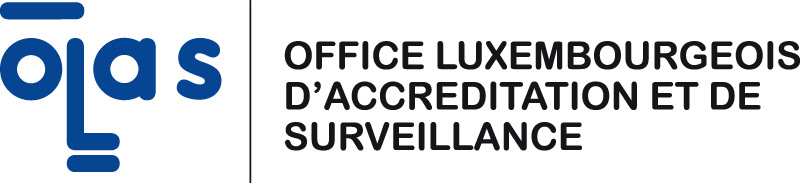 Laboratory: Standard: ISO/IEC 17025: 2017Standard: ISO/IEC 17025: 2017Contact : Accreditation no.: Accreditation no.: Street : Version:  Version:  City : Country : Telephone : Fax : E-mail : Accreditation scope for a testing laboratoryAccreditation scope for a testing laboratoryAccreditation scope for a testing laboratoryAccreditation scope for a testing laboratoryAccreditation scope for a testing laboratoryAccreditation scope for a testing laboratoryGeneral domain:  General domain:  General domain:  General domain:  General domain:  General domain:  Technical domain:Technical domain:Technical domain:Technical domain:Technical domain:Technical domain:Objects submitted for testing (e.g. products, materials, samples, matrices, equipment) Objects submitted for testing (e.g. products, materials, samples, matrices, equipment) Characteristics or properties measured Measurement principle and equipment (e.g. manual or automatic measurement) Measurement principle and equipment (e.g. manual or automatic measurement) Test methods (e.g. published, adapted, checked internally) Laboratory: Standard: ISO 15189: 2012Standard: ISO 15189: 2012Contact : Accreditation no.: Accreditation no.: Street : Version:  Version:  City : Country : Telephone : Fax : E-mail : Accreditation scope for a medical laboratoryAccreditation scope for a medical laboratoryAccreditation scope for a medical laboratoryAccreditation scope for a medical laboratoryAccreditation scope for a medical laboratoryAccreditation scope for a medical laboratoryGeneral domain:  General domain:  General domain:  General domain:  General domain:  General domain:  Technical domain:Technical domain:Technical domain:Technical domain:Technical domain:Technical domain:Objects submitted for testing (e.g. products, materials, samples, matrices, equipment) Objects submitted for testing (e.g. products, materials, samples, matrices, equipment) Characteristics or properties measured Measurement principle and equipment (e.g. manual or automatic measurement) Measurement principle and equipment (e.g. manual or automatic measurement) Test methods (e.g. published, adapted, checked internally) 